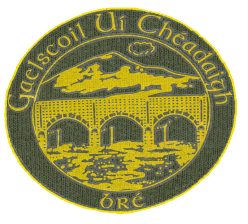 Gaelscoil Uí Chéadaigh, Bóthar Vevay, Bré, Co. Chill Mhantáin.Club Obair Bhaile Ghaelscoil Uí Chéadaigh/Homework ClubMá tá dóthain suime ann beidh club obair bhaile ar siúl sa scoil ó Luan go Déardaoin gach seachtain ar feadh dhá téarma ar aon nós.  Cuirfear tús leis an gclub ar an Luan 19/09/2016.  An aidhm a bheidh ag an gclub ná atmaisféar ciúin a chur ar fáil do na daltaí ionas gur féidir leo a gcuid obair bhaile a dhéanamh.  Coinneofar na huimhreacha sa ghrúpa íseal chun cinntiú go bhfaigheann siad an tacaíocht cuí.  Tá an club oscailte do pháiste ó rang a 3 – rang a 6 agus beidh sé ar siúl ó 2.30 p.m. – 3.40 p.m.  Má chríochnaíonn páiste a c(h)uid oibre sula mbíonn an uair a chloig istigh beidh réimse leathan leabhair agus gníomhaíochtaí oideachasiúla eile ar fáil dóibh.  Is féidir leis na páistí deoch agus sneaic beag a thabhairt leo le n-ithe.Íocaíocht don 6 seachtainí suas go dtí an briseadh meán téarma :  €120.00  le n-íoc ar an Luan 19ú Méan FómhairDear ParentsIf there is sufficient interest the homework club will restart  from Monday to Thursday each week to help children with their homework in a quiet focused atmosphere.  The club will start on Monday 19/09/2016..  The group will be kept small to ensure they get the best possible help.  It is open to children from 3rd  to 6th class and will operate from 2.30 p.m. – 3.40 p.m.  Children who finish before the hour is up can read and do puzzles, word searches, etc.  Children may bring a snack and a drink with them. Payment for the next 6 weeks up to the mid-term break can be paid on Monday 19/09/2016 : €120.00----------------------------------------------------------------------------------------------------------------------Anim an pháiste /Child’s name _____________________________________                        Rang  _________________Anim an tuismitheora/Parent ____________________________                                              Fón/Tel________________Conas a rachaidh do pháiste abhaile/How will your child get home____________________________________________________________________________________________________________________________________________________________________________________________Aon eolas breise/Additional information____________________________________________________________________________________________________________________________________________________________________________________________